Construction activity,III quarter of 2018– Preliminary results –According to the data collected in the third quarter of 2018, value of construction works done on the territory of the Republic of Serbiaincreased by 12.0% at current prices, while at constant prices, the increase amounted to 7.0% relative to the third quarter of 2017. Observed by regions in the Republic of Serbia, in the third quarter 2018, the value of construction works done, at constant prices, noted the greatest increase in Region Vojvodine (32.4%), followed by Region Južne i Istočne Srbije (13.5%) and in Beogradski region (3.7%). In Region Šumadije i Zapadne Srbije, the value of construction works done decreased by 17.7%, relative to the same quarter of the previous year. Value of works done on the territory of the Republic of Serbiaamounted to 95.7% out of the total value of works done in the thirdquarter of 2018 and concerning abroad, it amounted to 4.3%. 1. Value indices of works doneand contracted by the contractors from the Republic of SerbiaMethodological explanations:The presented data are collected by the survey on quarterly construction activity. The report is filled by enterprises that perform construction works. The survey does not include all enterprises, but only those, important for construction activity.   Value indices at constant prices are obtained by dividing indices at current prices by appropriate indices of producer’s prices of elements and materials incorporated in construction.More detailed methodological explanations of this survey are available on the website of the Statistical Office of the Republic of Serbia http://www.stat.gov.rs/en-US/oblasti/gradjevinarstvo/gradjevinska-aktivnost.Starting from 1999 the Statistical Office of the Republic of Serbia has not at disposal and may not provide available certain data relative to AP Kosovo and Metohija and therefore these data are not included in the coverage for the Republic of Serbia (total).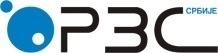 Statistical Office of the Republic of SerbiaStatistical Office of the Republic of SerbiaISSN 0353-9555STATISTICAL RELEASESTATISTICAL RELEASEGR11Number 302 – Year LXVIII, 09/11/2018Number 302 – Year LXVIII, 09/11/2018GR11Construction StatisticsConstruction StatisticsSERB302 GR11091118Construction StatisticsConstruction StatisticsConstruction StatisticsConstruction Statistics I–III  2018 I–III  2017 I–III  2018 I–III  2017 III  2018 III  2017 III  2018 III  2017  III  2018   II   2018  III  2018   II   2018 III 2018Ø  2017 III 2018Ø  2017Current prices Constant pricesCurrent prices Constant pricesCurrent prices Constant pricesCurrent prices Constant pricesValue of works done – total111.4109.2104.399.6117.0113.9122.5117.2    Buildings93.091.289.285.2117.7114.6100.396.0    Civil engineering123.1120.7112.9107.8116.7113.6136.1130.2Value of  works done on the territory of the Republic of Serbia120.8118.4112.0107.0115.6112.6132.6126.9    Buildings115.0112.8110.8105.8117.2114.2126.7121.2    Civil engineering123.7121.3112.6107.5114.9111.9135.5129.6Value of  works done abroad42.441.641.239.3159.1154.945.543.6Value of contracted works122.0119.7111.5106.5127.5124.2142.8136.6Contact:milka.djuka@stat.gov.rsPhone: 011 2412-922  ext. 260Published and printed by: Statistical Office of the Republic of Serbia, 11 050 Belgrade, Milana Rakića 5, Phone: +381 11 2412922 (telephone exchange)● Fax: +381 11 2411260 ● www.stat.gov.rs  Responsible: Dr Miladin Kovacevic, DirectorCirculation: 20 ● Issued Quarterly